A-02 [2020 - 03] Arena 20mx40m    Time approx 3.30minsThe purpose of the Icelandic Test Level A is to introduce the horse and rider to the basic principles of Dressage riding and to show the horse moving freely forward with balance, rhythm and suppleness. Where test asks for TROT/TOLT you choose which gait but you must use that gait throughout the test rather than riding both trot and tolt. Speed of TOLT is at the rider’s discretion.  	Scale of marksNote: The first error will result in the deduction of 2 marks; a second will lead to a deduction of 4, the third error a deduction of 8 marks and a fourth error will result in ELIMINATIONThis test has been compiled under FEIF rules. Published by Toltclub  All rights reserved. No part of this test to be reproduced without permission.A-02 [2020 - 03]    A-02 [2020 - 03]    Arena 20mx40m    Time approx 3.30minsCollective MarksJudges remarks, advice etc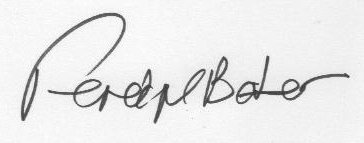 Date:                                	      Judge: Horse:  	                                  Rider: Excellent10Insufficient4Very Good9Fairly Bad3Good8Bad2Fairly Good7Very Bad1Satisfactory6Not Performed0Sufficient5TestGuidelinesMax MarkJudgeMarksRemarks1AXCEnter at Walk, Halt – Salute - Proceed in Trot or ToltTrack leftStraightness down the centrelineObedience and balance in transition102ECircle Left 20mQuality of turn, rhythm, regularity and quality of gait, bend and accuracy103E-K-A-F-BProceed in Trot/ToltRhythm, balance, regularity of gait104BETurn leftTurn rightRhythm, balance and regularity of gaitSuppleness and bend at B and E105Between H and CWalkObedience and balance in transition106C to ASerpentine three loops –each loop going to the side of the arena finishing at ARhythm, balance, bend and accuracy107AHalt 5 Seconds,Proceed in walkObedience and balance in transitionsRegularity, freedom and willingness in walk108KXMCFree walk on a long rein rein across the diagonal Trot or ToltRelaxation and stretchingStride length and supplenessObedience in transition10x29HXFChange the reinObedience and balance in transitionRhythm, regularity and quality of gait1010AGDown the centre line Halt. Immobility. SaluteRhythm and straightnessObedience, balance and relaxation in halt10“A” Subtotal110SubjectSubjectSubjectSubjectMax MarksJudges MarksGaits – freedom and steadinessGaits – freedom and steadinessGaits – freedom and steadinessGaits – freedom and steadiness10X2Impulsion- willingness to step forward, suppleness of back and stepsImpulsion- willingness to step forward, suppleness of back and stepsImpulsion- willingness to step forward, suppleness of back and stepsImpulsion- willingness to step forward, suppleness of back and steps10X2Submission –Lightness and ease of movements, acceptance of the bit, attention and confidenceSubmission –Lightness and ease of movements, acceptance of the bit, attention and confidenceSubmission –Lightness and ease of movements, acceptance of the bit, attention and confidenceSubmission –Lightness and ease of movements, acceptance of the bit, attention and confidence10X2Rider’s position and seat, effectiveness of aids, correctnessRider’s position and seat, effectiveness of aids, correctnessRider’s position and seat, effectiveness of aids, correctnessRider’s position and seat, effectiveness of aids, correctness10X2“B” Subtotal“B” Subtotal“B” Subtotal“B” Subtotal80“A” + “B” TOTAL “A” + “B” TOTAL “A” + “B” TOTAL “A” + “B” TOTAL 190Penalty Points to deductPenalty Points to deduct1st error1st error2 Pts---2nd error2nd error4 Pts---3rd error3rd error8 Pts---4th error4th errorELIMINATED---Total Penalty Points to be DeductedTotal Penalty Points to be DeductedTotal Penalty Points to be DeductedTotal Penalty Points to be Deducted---Total Marks to Count [A+B Total – Penalty Points]Total Marks to Count [A+B Total – Penalty Points]Total Marks to Count [A+B Total – Penalty Points]Total Marks to Count [A+B Total – Penalty Points]Total Marks to Count [A+B Total – Penalty Points]% of Available Marks% of Available Marks% of Available Marks% of Available Marks% of Available Marks